Конспект Непосредственно образовательнойдеятельности в логопедической группе.Доминирующая образовательная деятельность: «Познание» Природный мирИгровая развивающая образовательная ситуация: «Путешествие в осенний лес»	Подготовила:Воспитатель логопедической группыМБДОУ «Детский сад с. Терновка»Никулина Светлана КонстантиновнаДоминирующая образовательная деятельность: «Познание» Природный мир Игровая развивающая образовательная ситуация: «Путешествие в осенний лес»Программные задачи: Познание: Природный мир– расширять знания детей об осени– расширять представление детей о подготовке животных к зиме, – воспитывать бережное отношения к природе.  – побуждать устанавливать простейшие причинно – следственные изменения в природе (медведь готовит норку к спячке, зимой спит -; заяц и белка меняют шерстку - линяют; белка делает запасы на зиму).Познание: Математическое развитие– упражнять в нахождении парной геометрической фигуры, соотнося по форме и по цвету; – развивать познавательные процессы, сообразительность, логику, мелкую моторику Интеграционная образовательная деятельность Речевое развитие.  – побуждать детей читать знакомое стихотворение по очереди. – побуждать детей вступать в диалогическую речь. – развивать   координацию слова с движением.  – формировать умение выслушивать других детей Социально-коммуникативное развитие  –  закрепить правила поведения в лесу;Физическое развитие– развивать двигательные умения детей в соответствии с текстом игры. Художественно- эстетическое развитие  – закрепить с детьми знание цвета (жёлтый, красный, коричневый) - вызвать интерес к работе с природным материалом,– развивать  слуховое внимание– воспитывать  любви к музыке Формы работы: –  Коллективная–  Фронтальная–  ИндивидуальнаяМетоды: – Словесный: беседа;– Практический: задания, опыт, слушание звуков животных и птиц;–  Наглядный: рассматривание осеннего пейзажа, фото животных и птиц, музыкальное сопровождение.Предварительная работа: –Беседы о диких животных.–Беседы о деревьях.–Дидактические игры. –Чтение русских народных сказок о животных. –Рисование животных.–Рисование деревьев.–Рассматривание серии картин «Дикие животные». –Рассматривание серии картин «Деревья».– Прослушивание звуков: «трели птиц», «шум леса»;–  Изготовление шаблонов «осенние листья». Материал к НОД:– ИКТ.– Панорама осеннего леса. – Геометрические фигуры. – Листья клёна, берёзы, дуба.– Фото животных и птицХОД                                                                                                                                     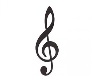      Воспитатель: Здравствуйте ребята! К нам пришли гости. Давайте поприветствуем их.Звучит музыка. В группу влетает надувной шар с письмом.Воспитатель: Ребята, смотрите письмо? Как интересно! Откроем его?Дети: Да.Воспитатель: «Здравствуйте, ребята! Я слышала, что вы любите путешествовать! Приглашаю вас в гости в осенний лес, но путь ваш будет не простой, ищите карту. По ней вы сможете найти дорогу».Воспитатель: Давайте отправимся в путешествие в лес… -А поедим мы на поезде, получаем билетик и занимаем место в поезде в соответствии с билетом. «Найди пару» (геометрические фигуры).   Игра. А пока будем ехать, давайте вспомним правила поведения в лесу.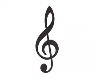  Если я буду говорить правильно, то вы будете хлопать, а неверно, то топать. Слушайте внимательно:- В лес бери с собой топор, можешь там разжечь костер. (Действия детей)- Пойте, кричите, аукайте, громкой песней лес баюкайте. (Действия детей)- Птиц, лягушек и ужей из леса надо гнать взашей. (Действия детей)- В лесу громко не разговаривай. (Действия детей)- Муравейники не разоряй. (Действия детей)- Птенцов домой не забирай. (Действия детей)- Ходи по лесу осторожно, веток не ломай. (Действия детей)- В лес бери с собой лукошко, соберешь мухоморов немножко. (Действия детей) Воспитатель: Молодцы ребята, вы не ошиблись. Вот мы и приехали  Нам надо найти карту, чтобы идти дальше. Нашли!Воспитатель: Посмотрите что это за дерево нас встречает? (Береза) -какого цвета ее листочки?- как называются листья с березы? (Березовые)- как называется гриб который растет под березой? (подберезовик)стихотворение Воспитатель: Мила нам расскажет стихотворение про березу Белоствольная берёза – 
Символ Родины моей.
Нету деревца другого
Сердцу русскому милей.
Каждый листик, как сердечко,
Полюбуйся, погляди.
У родимого крылечка
Ты берёзку посади.Смотрим  карту, куда  идти дальше.      Воспитатель: Кого мы видим на ней?(птиц) Ребята, как птицы готовятся к зиме? (Осенью птицы собираются в стаи, т. к. становится холодно, часто идут дожди. Птицы готовятся к отлёту на юг, в тёплые страны).-   птицы не могут разобраться, кто улетает в теплые края, а кто нет.Поможем им?Воспитатель: давайте вспомним, как называют птицы которые улетают в теплые края? (Перелетные) (ласточка, грач, аист)Воспитатель: Как называются птицы, которые остаются зимовать? (Зимующие) (голубь, дятел, снегирь) По очереди дети называют птицу и говорите какая она – перелетная или зимующая  Молодцы ребята! И с этим заданием мы справились,  открываем карту, куда нас стрелочка ведет?  (ответы детей)Смотрим  карту, куда  идти дальше.Воспитатель: На нашем пути болото. Надо нам перейти на другой берег. А как?Дети: по мостикуВоспитатель: Очень страшен этот мост,                                        Переход совсем не прост:                                                 Зазеваешься – слетишьИ ребят всех насмешишь.Становитесь друг за другом и вперёд по очереди.Молодцы прошли все, ноги не замочили? Тогда идем дальше.Воспитатель:   Ребята, мы пришли  к пеньку, а под ним мячик.                       Мяч осенний и волшебный, Будет в руки к вам скакать И вопросы задавать.Игра.Ребята, давайте поиграем в игру («Подбери действие»). Кому я брошу мяч, тот отвечает на вопрос, Листья осенью (что делают?) — Листья осенью желтеют, опадают и т.д.Дождь осенью — Дождь осенью моросит, идет и т.д.Урожай осенью — Урожай осенью убирают.Птицы осенью — Птицы осенью улетают.Звери осенью — Звери осенью готовятся к зиме, меняют шубки.Воспитатель:  Молодцы. Мы правильно выполнили  задание и теперь давайте откроем карту и посмотрим, куда идти дальше. Стрелочка показывает нам на лес.Чтобы оказаться  в осеннем лесу, повторяйте за мной волшебные слова.  Игра. «Воображаемый лес»Деревья качаются раз,Деревья качаются два,Листочки колышутся три,Лесная фигура на месте замри.Закрываем глаза и как только услышим музыку лес оживет, а мы превратимся в жителей леса.Воспитатель: Вот мы и оказались  с вами в осеннем лесу. в кого вы превратились?Посмотрите, как здесь прекрасно: какие деревья нарядные стоят, воздух свежий. Упражнение на дыхание:Произвольное дыхание: вдох - носом, выдох – ртом.- 3 разаВоспитатель:  ребята, а какое время года в нашем лесу? (осень)                         Как вы догадались? (на земле лежат листья от деревьев, деревья без листьев)                        А почему деревья сбрасывают листочки? (готовятся к зиме)Сбрасывая листья, дерево защищает свои ветки от травм и переломов. Ведь на голых ветвях много снега не удержится, а если дерево оставит на зиму крону , то ветки не выдержат такой тяжести и сломаются или согнутся.Воспитатель: посмотрите, что это за дерево? (дуб)Дуб-это могучее дерево с мощным стволом и сильными корнями                         Какого цвета листочки на дубе? (коричневые)	Как называется лист с дуба? (Дубовый)                         Кто знает как называется плод дуба (желудь)Нам сейчас Максим расскажет стихотворение про желудь.Желудь с дерева упал
В почву рыхлую попал
Зиму кроха переждёт,
По весне уж прорастёт.
К небу веточки потянет
И однажды дубом станет.
Головой коснется туч.
Будет крепок и могуч                 Молодец Максим. Воспитатель:  Ребята, посмотрите какие красивые листочки на этом дереве.                       Какого цвета листочки?  (красные)                      Кто знает, что это за дерево? (клен)Клен – высокое стройное дерево, ствол у него прямой, покрытый гладкой, тонкой, серой корой                      Как называются листья клена? (кленовые)Посмотрите, какие интересные листочки у клены, на что похожи? (на ладошки)Воспитатель: Послушайте стихотворение про клен.    Клён под солнышком купался
 И ладошкой умывался.
Осень красная пришла
Все ладошки обожгла.
Дождик пламя потушил,
Ветер ветки подсушил.
красные  ладошки 
К нам летят в окошки.           МолодецПальчиковая играВоспитатель:  дорога к пеньку ведет нас через поляну. Встаньте в кружок.  А какой праздник завтра будем праздновать? ( День мамы) Давайте соберем воображаемый букет из листьев, вспомним наше упражнение для пальчиков “Будем листья собирать”.  Раз, два, три, четыре, пять – Будем листья собирать. (Сжимают и разжимают кулачки.)Листья березы, (Загибают большой палец.)Листья рябины, (Загибают указательный палец.)Листики тополя, (Загибают средний палец.)Листья осины, (Загибают безымянный палец.)Листики дуба (Загибают мизинец.) Мы соберем.Маме осенний Букет отнесем. (Сжимают и разжимают кулачки.) Физминутка: «Веселые зверята»Зайка скачет по кусточкам, (Скачут на двух ногах, сделав «ушки» из ладоней)По болоту и по кочкам.Белка прыгает по веткам, (Прыгают, согнув руки перед грудью)Гриб несет бельчатам-деткам.Ходит мишка косолапый, (Идут вперевалку)У него кривые лапы.Без тропинок, без дорожек (Двигаются в полуприседе, сделав круглые спинки)Катится колючий ежик.Воспитатель: А как же звери готовятся к зиме?                            - как готовится к зиме зайчик? (меняет серую шубку на белую)- Был серый, стал белый? Как вы думаете, почему зайчик становится белым? (Чтобы его не было видно на белом снегу.)Опыт Сейчас мы с вами проведем опыт, правда это или нет?-У меня есть белый доска, представим, что это снег.-Вот скачет по снегу серый зайчик. Хорошо ли его видно? (Да.)-А вот скачет зайчик белый. Видно его? (Нет.)Зайчик белый на снегу не заметен и этим он спасается от хищников?- чем питается заяц зимой?зайцы питаются веточками деревьев. Едят и сухую траву, обгрызают кору с молодых деревьев. роет в снегу глубокие норы. - как готовится к зиме  медведь?                                                                                                                   - Чем занимается медведь зимой? (Ничем, он спит.)Как называется место, где спит медведь? (берлога)Воспитатель: Берлогу медведь устраивает в сухом месте, в углублении под вывернутым с корнями пнем.                    А кто ещё впадает в зимнюю спячку? (Ежи, ящерицы, лягушки, жабы).- как готовится к зиме белочка? (меняет шубку, она становится более пушистой)Как называется жилье белочки? (Дупло)Мы узнаем чем питается белочка, когда соберём картинки Что получилось у вас? (шишка, желудь, гриб, орех, яблоко ).-Молодцы ребята! Мы справились с заданием.презентация  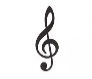 Игра  «Угадай, кто и что делает?»(угадать, чей звук, показать картинку)Ø  Дятел? - Стучит! (Дятел работает, древесину долбит, деревья лечит: вредных насекомых и их личинки из-под коры и даже из глубины дерева достает.)Ø  Воробей? - Чирикает!Ø  Ворона? - Каркает!Ø  Кукушка? - Кукует!Ø  Сорока? - Стрекочет!Ø  Медведь? - Ревёт!Ø  Волк?- Воет!Ø  Змея? – Шипит!Ø  Ёж? – Фыркает!-Молодцы! Мы справились со всеми заданиями. Воспитатель: Ну вот, совершили мы необычную экскурсию в осенний лес. Настала пора возвращаться домой. Чтобы превратиться в людей мы должны закрыть глаза и сказать: 1, 2, 3, 4, 5, в садик нам пора опять.Воспитатель: Ребята, сколько животных собралось на нашей полянке, здесь и птицы, и звери, и мы, люди. И никто никого не боится. Так давайте же возьмемся за руки – человек и природа, будем дружить, бережно относиться друг к другу.Смотрим  карту, куда  идти дальше..  Садимся на свои места и отправляемся в детский сад. Воспитатель: Что больше всего вам запомнилось?Вот мы и приехали.Давайте подойдем к дереву и прикрепим к нему листочек. Мне очень понравилось, как вы сегодня работали, молодцы и я прикрепляю Если вам понравилось наше путешествие, то прикрепляем желтый листок, если не совсем- то красный.Можете быть свободными. 